Лексико-грамматическая викторина для 5-х  классов (к УМК Spotlight)Составитель: Гагарина Е.С. УЧИТЕЛЬ АНГЛИЙСКОГО ЯЗЫКАМБОУ «СОШ № 15» Цели и задачи: 1. Формирование коммуникативных умений и навыков;2. Развитие познавательного интереса учащихся;3. Развитие способности к групповому общению;4. Расширение кругозора и словарного запаса;5. Воспитание коммуникативного речевого такта, коммуникабельности в общении со сверстниками и взрослыми.Название команды:Карточка 1. В следующих словах, обозначающих названия животных, пропущены гласные буквы. Восстановите их. ВПИШИТЕ В ТАБЛИЦУ ПОЛНОЕ СЛОВО.1 балл за каждый правильный ответ.Название команды:Карточка 2. Соотнесите профессии и глаголы-действия. ВПИШИТЕ ГЛАГОЛЫ В ПРЕДЛОЖЕНИЯ. 1 балл за каждый правильный ответ. makes/ helps/ waters/ drives/ flies/ teaches/ serves/ delivers/ repairs/ paints A teacher ____________________________ pupils.A postman ___________________________ letters.A painter ___________________________ hospital. A mechanic ____________________________ a car.A waiter _____________________________ drinks.A doctor _____________________________ people.A baker ______________________________ bread.A gardener __________________________ flowers.A taxi driver __________________________ a taxi.A pilot ____________________________________.Название команды:Карточка 3. Подберите верный перевод для этих предметов одежды. ОБВЕДИТЕ ПРАВИЛЬНЫЙ ОТВЕТ. 1 балл за каждый правильный ответ.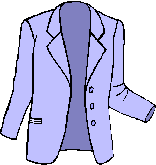 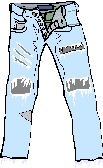 a) a coat; b) a jacket; c) a jumper. a) shorts; b) leggings; c) jeans.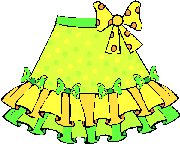 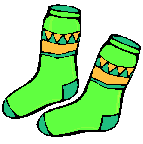 a) a shirt; b) a skirt; c) a dress. a) pants; b) stockings; c) socks.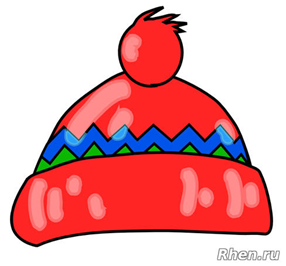 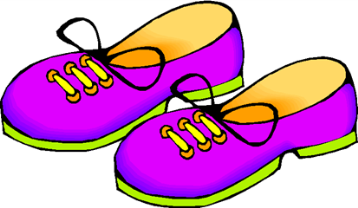 a) acap; b) awarmhat; c) gloves.    a) high heels; b) shoes; c) boots.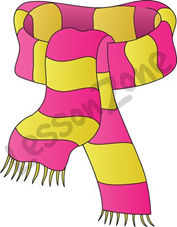 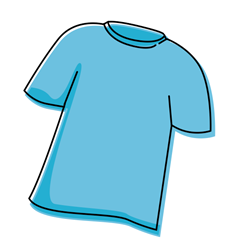 a) strap; b) a scarf; c) a tie.     a) a jumper; b) a sweater; c) a t-shirt.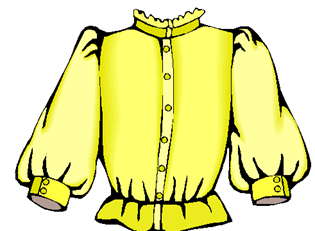 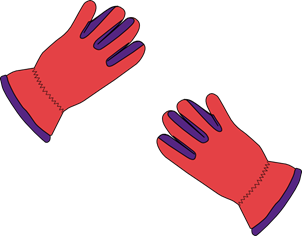 a) a raincoat; b) a blouse; c) a jumper.            a) trainers; b) socks; c) gloves.Название команды:Карточка 4. Подпишите по-английски, что делают люди на фотографиях, используя грамматическое время Present Continuous. 4 балла за каждый правильный ответ.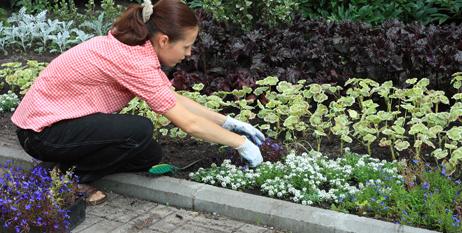 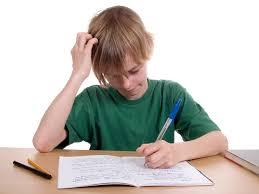 ______________________________ _________________________________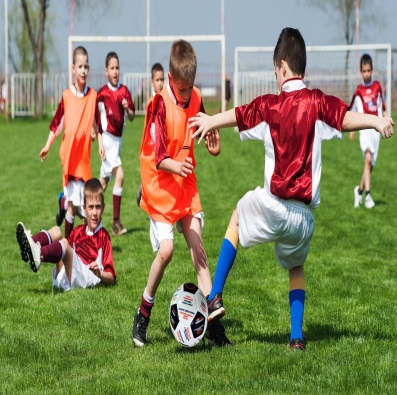 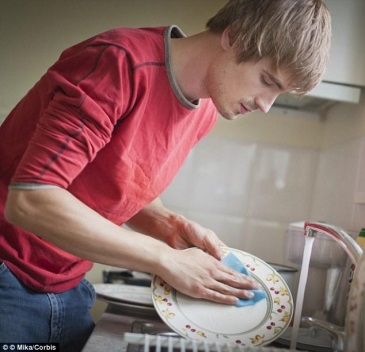 _______________________________________________________________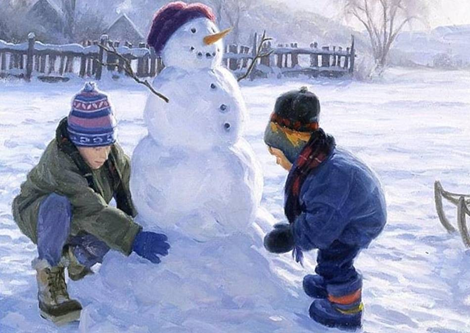 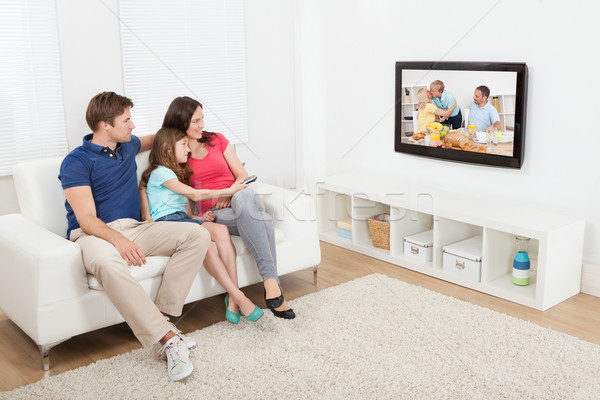 _________________________________              _________________________________Название команды:Карточка 5. Отгадайте загадки и запишите ответы. 3 балла за каждый правильный ответ.1) What male accessory (мужской аксессуар) looks like a butterfly or a snake?  _________________________________2) What object can protect (защитить) you both from the sun and the rain?  _________________________________3) You wear them to keep your fingers and palms (кисти рук) warm. __________________4) What do Mexicans call (называют) “sombrero”?  ________________________________5) In a winter storm, I keep your neck warm. What am I? ____________________________6) I start with the letter J, and keep you warm on a cold day. What am I? ________________7) I start with the letter B, and your feet go inside of me. What am I? ___________________8) If your head might freeze, put me on please. What am I? __________________________Название команды:Карточка 6. Найдите и вычеркните лишнее слово. За каждый правильный ответ 1 балл.1)January, May, February, December.2) September, October, Winter, November.3) rain, November , snow, wind.4) March, June, July, August.5) winter, nice, summer, autumn.6) warm, hot, summer, sun, freezing.7) February, cold, winter, June, snow.8) rainy, windy, weather, sunny.9) March, May, spring, April.Название команды:Карточка 7. Составьте и запишите предложения из слов. За каждый правильный ответ 1 балл.is/ sometimes/ it/ raining/ autumn/ in. _______________________________________moment/ the/ are/ reading/ you/ book/ at? ____________________________________the/ like/ what’s/ today/ weather? __________________________________________bed/ Kate/ to/ go/ never/ early. ____________________________________________at/ my/ sister/ snowman/ the/ moment/ me/ are/ and/ making/ a. ____________________________________________________________________going/ are/ school/ to/ now/ you? __________________________________________plays/ he/ often/ with/ football/ friends/ his. __________________________________Название команды:Карточка 8.Сколько сейчас времени? Напишите по-английски рядом с часами.2 балла за каждый правильный ответ.a) _____________________________________________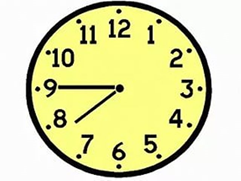 b) _______________________________________________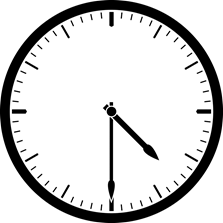 c) ______________________________________________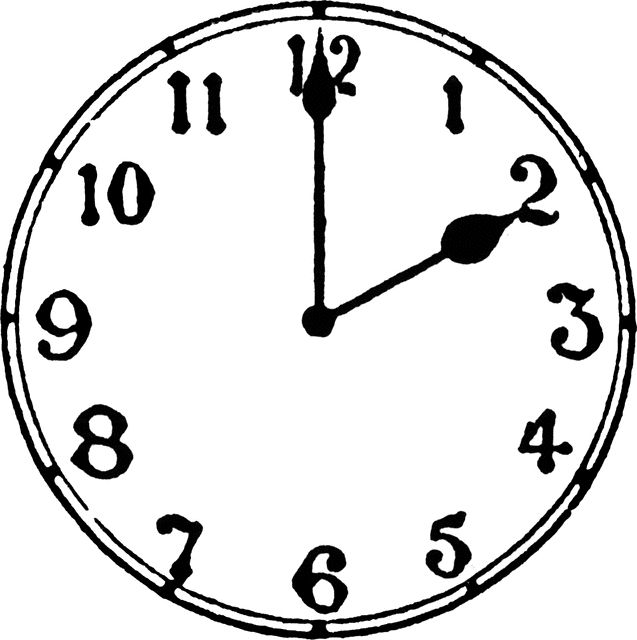 d) ________________________________________________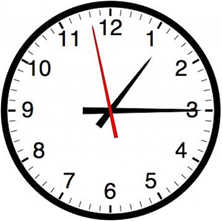 a) LNk) BRDb) MNK l) DGc) GRFF m) LPRDd) RHNn) CMLe) CRCDL o) RBBTf) DLPHNp) TGRg) TGRq) KNGRh) LPHNTr) CTi) DCKs) PRRTj) SNKt) PG